        SADDLEWORTH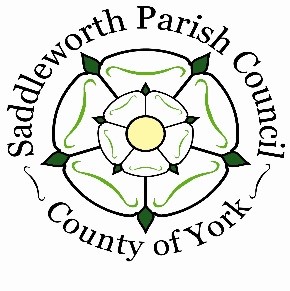 		            Parish CouncilMay 2024To all members of the Finance CommitteeYou are hereby summoned to a meeting of the Finance Committee, on Thursday 16th May 2024 at 19.00 hrs where the under mentioned business will be discussed. AGENDA1. 	Apologies for absence2.	Declarations of Interest	3.        Minutes from the last meeting on Thursday 21st March 20244.        Bank Account switch progress5.	Report on Councillor Expenses when deputising for Chairman6.	Year End 2023-2024 Update- to include actual spend, variances to budget with explanations7.	Internal Audit - update8. 	Items for the next agendaDate of next meeting: Thursday 18th July 2024 @ 19.00hrs (TBC)Working for SaddleworthKaren Allott, Clerk to the CouncilCouncil Offices, Civic Hall, Lee Street, Uppermill, Saddleworth OL3 6AETel: 01457 876665              e-mail: enquiries@saddleworthparishcouncil.org.uk         www.saddleworthparishcouncil.org.uk